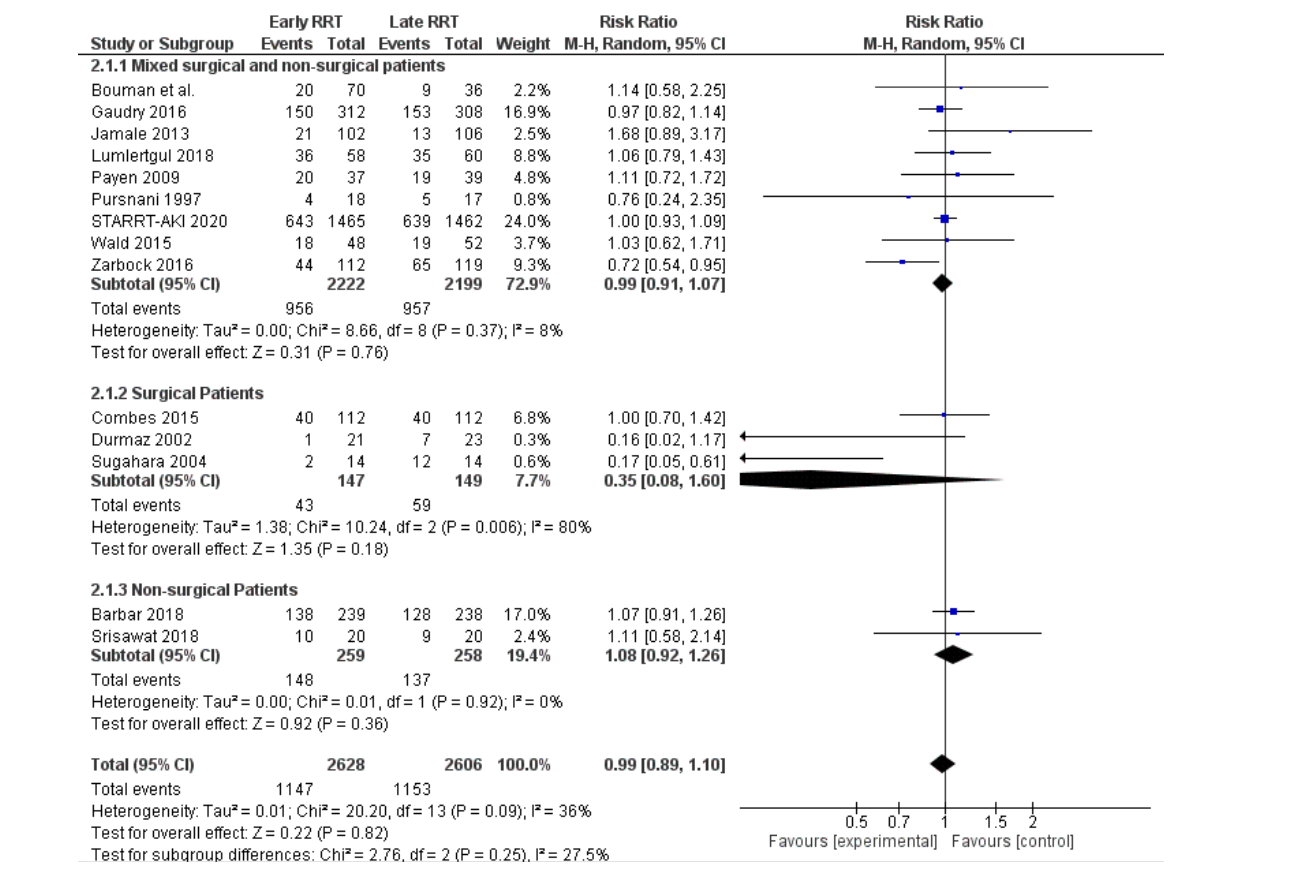 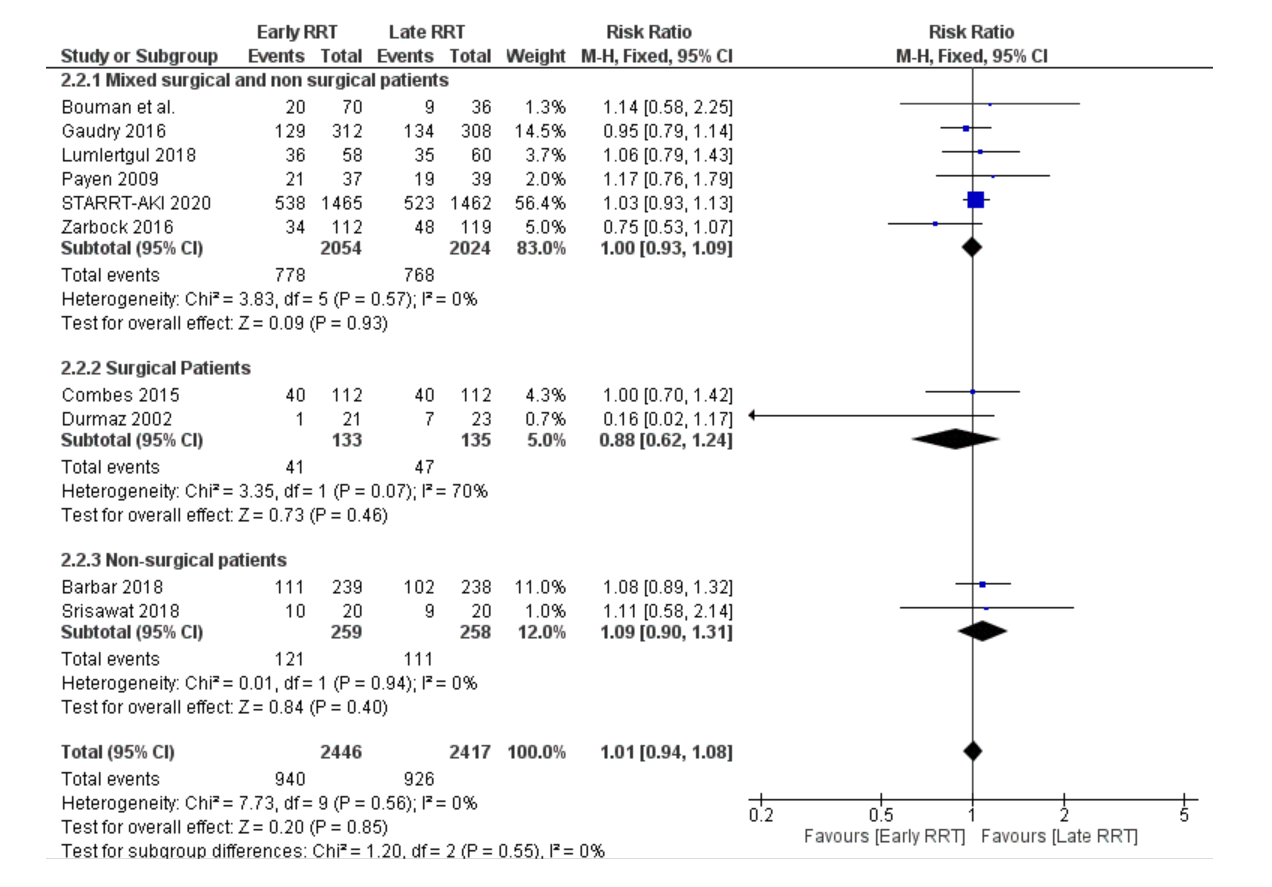 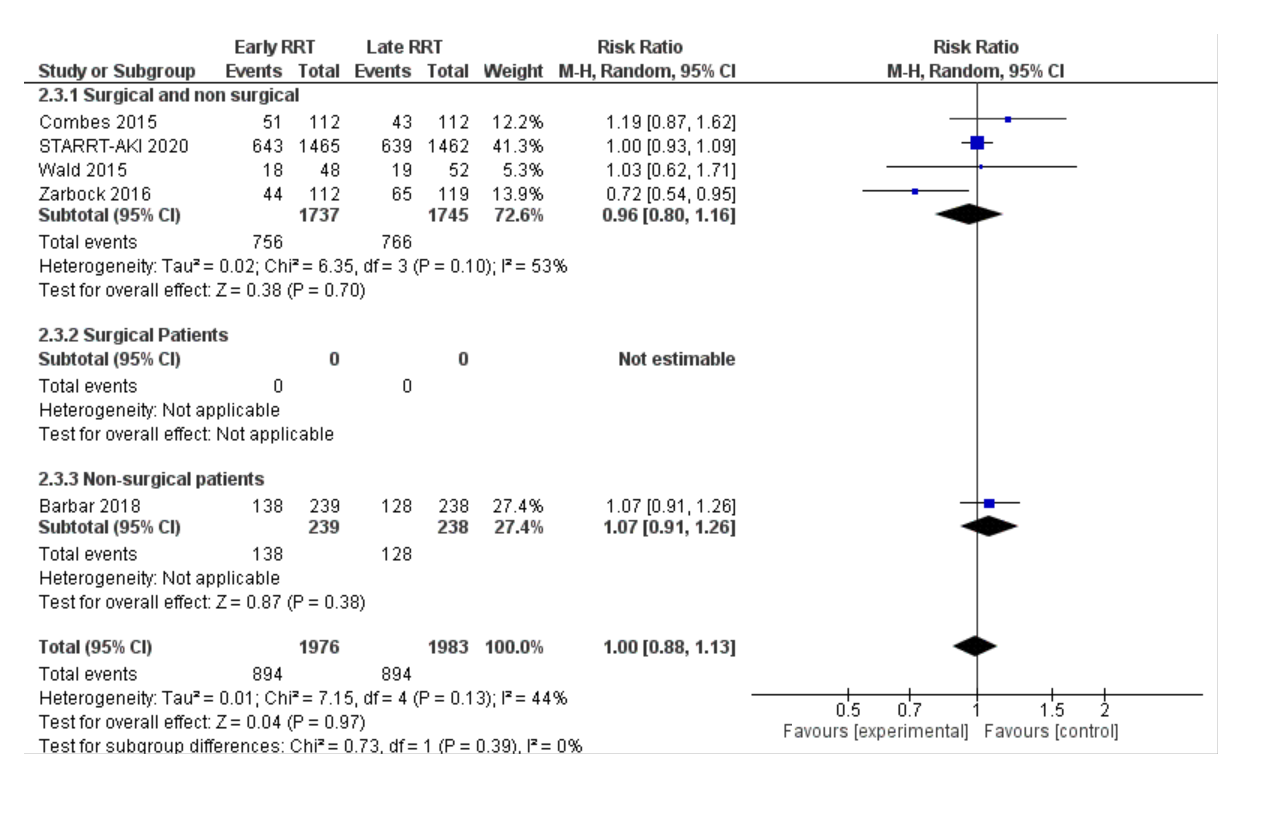 Supplementary Figure 2d: Forest plot showing overall ICU mortality in mixed, surgical and non-surgical patients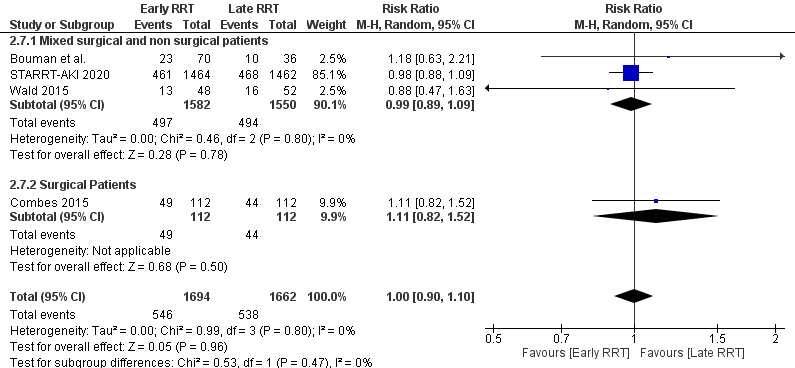 